		Agreement		Concerning the Adoption of Harmonized Technical United Nations Regulations for Wheeled Vehicles, Equipment and Parts which can be Fitted and/or be Used on Wheeled Vehicles and the Conditions for Reciprocal Recognition of Approvals Granted on the Basis of these United Nations Regulations*(Revision 3, including the amendments which entered into force on 14 September 2017)_________		Addendum 0 – UN Regulation No. 0		Revision 4 – Amendment 2		Incorporating all valid text up to:05 series of amendments – Date of entry into force: 5 June 2023		Uniform provisions concerning the International Whole Vehicle Type Approval (IWVTA)This document is meant purely as documentation tool. The authentic and legal binding text is: ECE/TRANS/WP.29/2022/111._________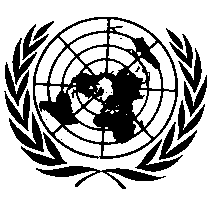 UNITED NATIONS Insert new paragraphs 12.7. and 12.8., to read:"12.7.	As from the official date of entry into force of the 05 series of amendments, no Contracting Party applying this UN Regulation shall refuse to grant or refuse to accept an IWVTA issued pursuant to this UN Regulation as amended by the 05 series of amendments.""12.8.	As from 1 September 2023, Contracting Parties applying this UN Regulation shall not be obliged to accept an IWVTA to the 04 series of amendments to this UN Regulation that were first issued on or after 1 September 2023."Annex 4, Part A, Section I (List of requirements for U-IWVTA), is replaced by:"1	If a UN Regulation number is followed by an asterisk "*" this indicates that the respective requirement applies only if the corresponding system is fitted to the vehicle. This then means that for the purpose of a U-IWVTA both vehicles with or without this system are acceptable. However, where the system is fitted to the vehicle, the requirement applies. The same also applies to systems not identified by * where it can be demonstrated that the corresponding requirements are not applicable to the IWVTA type.2	The entry is understood as the required minimum, i.e. including all supplements in force at the time the approval is issued. Approvals to any later versions have to be equally accepted in accordance with paragraph 13.3. of this Regulation.3	All component lamp/signalling approvals are required under UN Regulation No. 48, therefore these approvals are not mentioned under UN Regulation No. 0."E/ECE/TRANS/505/Rev.3/Add.0/Rev.4/Amend.2 E/ECE/TRANS/505/Rev.3/Add.0/Rev.4/Amend.2 15 June 2023Version of UN RegulationVersion of UN RegulationNumberTopic3UN Regulation1Series of amendments21Vehicles with regard to electromagnetic compatibility10052Vehicles with regard to door latches and door retention components 11043Vehicles with regard to the protection of the driver against the steering mechanism in the event of impact12044Brakes of M1 and N1 vehicles13-H015Vehicles with regard to safety-belt anchorages14096Safety-belts, restraint systems, child restraint systems and ISOFIX child restraint systems 16087Vehicles with regard to the seats, their anchorages and any head restraints17108Vehicles with regard to their interior fittings21019Vehicles with regard to their external projections260410Audible warning devices and of motor vehicles with regard to their audible signals280011Pneumatic tyres for motor vehicles and their trailers (Tyres should be type approved to UN Regulation No. 30 or UN Regulation No. 54.)300212Vehicles with regard to the prevention of fire risks340313The speedometer and odometer equipment including installation390114Safety glazing materials and their installation on vehicles430115Restraining devices for child occupants of power-driven vehicles (only inasmuch as it relates to built-in vehicle booster cushions but not covering standalone child seats)44*0416Devices for indirect vision including installation460417Installation of lighting and light-signalling devices480718Motor vehicles having at least four wheels with regard to their sound emissions510319Pneumatic tyres for commercial vehicles and their trailers (Tyres should be type approved to UN Regulation No. 30 or UN Regulation No. 54.)540020Rear Underrun Protective Devices (RUPDs) and the installation of a RUPD of an approved type, Rear Underrun Protection (RUP)580321A temporary-use spare unit, run-flat tyres64*0322Vehicles with regard to steering equipment790423Internal combustion engines or electric drive trains intended for the propulsion of motor vehicles of categories M and N with regard to the measurement of the net power and the maximum 30 minutes power of electric drive trains (Engine power)850024Protection of occupants in the event of a frontal collision940425Protection of occupants in the event of a lateral collision950526Vehicles with regard to specific requirements for the electric power train 100*0327Vehicles with regard to the installation of specific components for the use of CNG and/or LNG in their propulsion system110* 0428Tyres with regard to rolling sound emissions and/or to adhesion on wet surfaces and/or to rolling resistance1170229Vehicles with regard to the location and identification of hand controls, tell-tales and indicators1210130Motor vehicles with regard to the forward field of vision of the motor vehicle driver1250231Motor vehicles with regard to their pedestrian safety performance1270232Motor vehicles with regard to the safety related performance of hydrogen-fuelled vehicles134*00 33Vehicles with regard to their Pole Side Impact performance1350134Passenger cars in the event of a frontal collision with focus on the restraint system1370235Quiet Road Transport Vehicles with regard to their reduced audibility138*0136Brake assist systems1390037Electronic stability control systems1400038Tyre pressure monitoring systems1410139Tyre installation 1420140WLTP1540341The protection of motor vehicles against unauthorized use (Locking system)1610042Immobilizers162*0043Vehicle alarm system163*00